Lista projektów złożonych w odpowiedzi na konkurs/rundę konkursu zakwalifikowanych do etapu oceny/skierowanych do ponownej oceny /formalnej/ merytorycznej/negocjacji*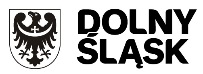 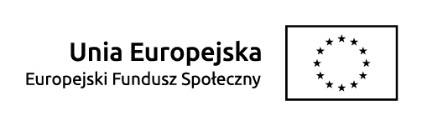 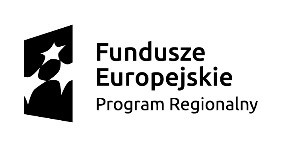 								26.10.2021 r.*niewłaściwe skreślićKonkurs nr RPDS.09.01.01-IP.02-02-401/20 runda nr….*Konkurs nr RPDS.09.01.01-IP.02-02-401/20 runda nr….*Konkurs nr RPDS.09.01.01-IP.02-02-401/20 runda nr….*Konkurs nr RPDS.09.01.01-IP.02-02-401/20 runda nr….*Konkurs nr RPDS.09.01.01-IP.02-02-401/20 runda nr….*Konkurs nr RPDS.09.01.01-IP.02-02-401/20 runda nr….*Konkurs nr RPDS.09.01.01-IP.02-02-401/20 runda nr….*Lp.Nazwa wnioskodawcySiedziba wnioskodawcyNazwa partnera/partnerówSiedziba partnera/partnerówTytuł projektuNr ewidencyjny wnioskuFundacja Centrum Rozwiązań BiznesowychLublinWłączaMY się do działania!RPDS.09.01.01-02-0045/20Związek Młodzieży WiejskiejWarszawaSukces od zarazRPDS.09.01.01-02-0046/20Fundacja Centrum Rozwiązań BiznesowychLublinLepsza PrzyszłośćRPDS.09.01.01-02-0047/20CENTRUM ROZWOJU SPOŁECZNO-EKONOMICZNEGOSielecDOLNOŚLĄSKIE CENTRUM Integracji Społeczno-ZawodowejRPDS.09.01.01-02-0055/20Fundacja "Mamy Prawa"Jelenia GóraStowarzyszenie Centrum Wspierania Aktywności Lokalnej CALWarszawaWłącz się społecznie i zawodowoRPDS.09.01.01-02-0057/20Fundacja Inicjowania Rozwoju SpołecznegoPoznańW kierunku nowych możliwościRPDS.09.01.01-02-0061/20Ari AriBydgoszczIntegracja i aktywizacja szansą na rozwójRPDS.09.01.01-02-0064/20Fundacja "Wałbrzych 2000"WałbrzychStowarzyszenie Dzieci i Rodzin Zasadniczej Szkoły Zawodowej SpecjalnejWałbrzychPraca dla wyjątkowychRPDS.09.01.01-02-0066/20Gmina Bystrzyca KłodzkaBystrzyca KłodzkaAktywizacja społeczno-zawodowa w rejonie Bystrzycy KłodzkiejRPDS.09.01.01-02-0067/20FUNDACJA DAR EDUKACJIŁódźKierunek: Nowy Start!RPDS.09.01.01-02-0072/20FUNDACJA "WIEDZIEC JAK"WągrowieciT Consulting sp. z o.o.ChodzieżNAVIGATOR KARIERYRPDS.09.01.01-02-0075/20Fundacja Rozwoju Ekonomii SpołecznejWałbrzychRegionalne Centrum Wspierania Inicjatyw Pozarządowych; Fundacja Edukacyjna im. Siostry Wandy Garczyńskiej; Gmina Miasto WałbrzychWrocław; Wałbrzych; WałbrzychCentrum Integracji Społecznej w Wałbrzychu: Chcę Być ... czyli odkrywamy życie na nowo.RPDS.09.01.01-02-0078/20Regionalne Centrum Wspierania Inicjatyw PozarządowychWrocławDolny Śląsk Dobra Praca 2RPDS.09.01.01-02-0081/20Fundacja "Optimo Modo"Jelenia GóraOd motywacji do kwalifikacjiRPDS.09.01.01-02-0085/20Fundacja "Optimo Modo"Jelenia GóraNowy zawód - nowa pracaRPDS.09.01.01-02-0086/20FUNDACJA AKMEBogucinFUNDACJA "WIEDZIEĆ JAK"WągrowiecNowy StartRPDS.09.01.01-02-0088/20Fundacja AKMEBogucinFundacja UKRYTE MARZENIAChodzieżLepsze jutroRPDS.09.01.01-02-0094/20Fundacja Rozwoju Ekonomii SpołecznejWałbrzychŚwidnickie Jaskółki 2 - lecimy dalejRPDS.09.01.01-02-0095/20FUNDACJA AKTYWIZACJI SPOŁECZNEJ BESTWAYObornikiAL EDUKACJA Lena Andrzejewska Centrum Szkoleniowo-DoradczeObornikiMój cel – lepsza przyszłośćRPDS.09.01.01-02-0103/20Fundacja Inicjowania Rozwoju SpołecznegoPoznańDrogowskaz do ZmianyRPDS.09.01.01-02-0106/20Stowarzyszenie EurolegnicaLegnicaLegnickie Stowarzyszenie Inicjatyw ObywatelskichLegnicaAkcja AktywizacjaRPDS.09.01.01-02-0107/20STOWARZYSZENIE SPEKTRUM MOŻLIWOŚCIPiłaEURO CONSULTING Wioletta ŻybortŁugi UjskieFurtka do lepszego jutraRPDS.09.01.01-02-0108/20Gmina PieńskPieńsk Każdy jest ważny - Aktywna Integracja w Gminie PieńskRPDS.09.01.01-02-0109/20Fundacja Partycypacji SpołecznejPoznań Aktywni +RPDS.09.01.01-02-0124/20"LUX CANDELE" SPÓŁDZIELNIA SOCJALNAMalachin PAWEŁ ROZMARYNOWSKI ARTCOMPiłaKontrakt na przyszłośćRPDS.09.01.01-02-0125/20Fundacja Partycypacji SpołecznejPoznań Włącz się! Program reintegracji społeczno-zawodowejRPDS.09.01.01-02-0126/20Regionalne Centrum Wspierania Inicjatyw PozarządowychWrocław Fundacja Rozwoju Ekonomii Społecznej;  Gmina Miasto WałbrzychWałbrzych; WałbrzychNie emigruję - tu żyjęRPDS.09.01.01-02-0128/20UNIWERSYTET TRZECIEGO WIEKU W CHODZIEŻYChodzież Centrum Doskonalenia Kadr Ewa PerlińskaUjściePUNKT ROZPOCZĘCIA KARIERYRPDS.09.01.01-02-0129/20Gmina WołówWołów Stowarzyszenie Osób Niepełnosprawnych w Wołowie; Powiat WołowskiWołów; WołówAktywizacja społeczna, zdrowotna i zawodowa w Gminie WołówRPDS.09.01.01-02-0136/20Fundacja Instytut EdukacjiBielsko-Biała Stała ścieżka aktywnościRPDS.09.01.01-02-0137/20Fundacja „Razem”Wałbrzych Powiat KłodzkiKłodzko„Otwórz się na zmiany II”RPDS.09.01.01-02-0139/20Gmina PrusicePrusice STOWARZYSZENIE "PRUSICZANIN"; Powiat Trzebnicki; CLEVER MEDIA Marzena ZdolskaPrusice; Trzebnica; BielawaGmina Prusice działa na rzecz integracji społeczno - zawodowej Aktywnych Prusiczan!RPDS.09.01.01-02-0144/20Fundacja Instytut EdukacjiBielsko-Biała Postaw na aktywnośćRPDS.09.01.01-02-0145/20HUMANEONowy Sącz Otwórz się na zmianyRPDS.09.01.01-02-0146/20HUMANEONowy Sącz Twoja droga do sukcesuRPDS.09.01.01-02-0147/20STOWARZYSZENIE "CENTRUM WSPIERANIA PRZEDSIĘBIORCZOŚCI"Wrocław Fundacja KobeWrocławTy też możesz być aktywny: integracja społeczno-zawodowa w powiatach kłodzkim, wałbrzyskim i wrocławskimRPDS.09.01.01-02-0148/20Fundacja KobeWrocław Centrum Wspierania Biznesu Europea Sp. z o.o.WrocławWierzymy w Twój sukces. Integracja społeczno-zawodowa osób zagrożonych ubóstwem i wykluczeniem społecznym z powiatów: wałbrzyskiego, wrocławskiego, kłodzkiego, m. Wałbrzych i WrocławRPDS.09.01.01-02-0150/20TOWARZYSTWO PRZYJACIÓŁ DZIECI DOLNOŚLĄSKI ODDZIAŁ REGIONALNYLegnica PROJECT HUB spółka z ograniczoną odpowiedzialnościąPoznańAkcja- aktywna integracja!RPDS.09.01.01-02-0153/20Non Profit "Inkubator pomysłów" spółka z ograniczoną odpowiedzialnościąWałbrzych Forum Aktywności LokalnejWałbrzychMam potencjał, chcę działaćRPDS.09.01.01-02-0159/20Fundacja BezpiecznaPrzystańWrocław Postaw na aktywność!RPDS.09.01.01-02-0163/20Kancelaria Ekonomii Społecznej NON-PROFIT spółka z ograniczoną odpowiedzialnościąDubienka Fundacja Wspierania i Rozwoju Ekonomii Społecznej; iT Consulting spółka z ograniczoną odpowiedzialnością; Mobilne Centrum Sukcesu "Twoja przyszłość" Kamilla BrzóskowskaPoznań, Chodzież, DubienkaAktywna integracja we WrocławiuRPDS.09.01.01-02-0166/20Fundacja „Razem”Wałbrzych Dolnośląscy PracodawcyWałbrzych„Wiedza i praktyka krokiem do aktywności”RPDS.09.01.01-02-0168/20Fundacja "Jagniątków"Jelenia Góra JANTARÓWKA spółka z ograniczoną odpowiedzialnościąPomocneWsparcie osób bezdomnych w Jeleniej GórzeRPDS.09.01.01-02-0169/20Fundacja na rzecz wspierania aktywizacji społeczno-zawodowej „PROGRES”Wrocław Stowarzyszenie Centrum Wspierania PrzedsiębiorczościWrocławIntegracja społeczno - zawodowa szansą na przyszłość. Wsparcie dla mieszkańców powiatu wrocławskiego i m. Wrocław oraz powiatu wałbrzyskiego i m. Wałbrzych.RPDS.09.01.01-02-0170/20Fundacja Akademia RozwojuPrzemyśl HUMANEONowy SączAktywność szansą na włączenieRPDS.09.01.01-02-0171/20Forum Aktywności LokalnejWałbrzych AKTYWNI SĄ WŚRÓD NASRPDS.09.01.01-02-0172/20Forum Aktywności LokalnejWałbrzych Aktywizacja - czas na zmianęRPDS.09.01.01-02-0173/20Fundacja Akademia RozwojuPrzemyśl HUMANEONowy SączAktywizacja - Integracja - PracaRPDS.09.01.01-02-0174/20Fundacja PrimohumanLubin Centrum Doradztwa i Szkoleń Europrojekt Joanna Juszczyńska, Dorota Juszko sp. jawnaWrocławŻycie jest piękne - aktywizacja społeczna i zawodowa mieszkańców Dolnego ŚląskaRPDS.09.01.01-02-0175/20Fundacja "Merkury"Wałbrzych Miasto Jedlina ZdrójJedlina ZdrójDziałania integracyjne w Jedlinie ZdrójRPDS.09.01.01-02-0177/20Stowarzyszenie Inicjatyw TwórczychLegnica Fundacja "JAGNIĄTKÓW"Jelenia GóraWŁĄCZENI - kurs na otwarte życie.RPDS.09.01.01-02-0179/20FUNDACJA "DAJMY SZANSĘ"Wrocław Point Spółka z ograniczoną odpowiedzialności; Instytut Innowacji Społeczno-Ekonomicznych Marcin Pytel; Ekomentor Patrycja KondrackaWrocław; Wrocław; WrocławInicjatywa - integracjaRPDS.09.01.01-02-0185/20"FUNDACJA ECO-INNOVA"Wrocław AKTYWNIE W STRONĘ ZMIANRPDS.09.01.01-02-0191/20"FUNDACJA ECO-INNOVA"Wrocław Spółdzielnia Socjalna INVESTNowa RudaAKADEMIA POZYTYWNEJ ZMIANYRPDS.09.01.01-02-0193/20Dolnośląscy PracodawcyWałbrzych Fundacja "Razem"WałbrzychAktywność, zatrudnienie, satysfakcjaRPDS.09.01.01-02-0195/20Fundacja "Merkury"Wałbrzych Sprawni i gotowi do pracyRPDS.09.01.01-02-0196/20Fundacja ImagoWrocław Pracownia rozwoju AKTYWNIRPDS.09.01.01-02-0198/20FUNDACJA "MANUFAKTURA INICJATYW"WrocławOd bierności do aktywności- II edycjaRPDS.09.01.01-02-0207/20Polskie Stowarzyszenie na Rzecz Osób z Niepełnosprawnością Intelektualną Koło w DzierżoniowieDzierżoniówPROGRES Agnieszka Madej Ługowska; Fundacja IMAGODzierżoniów; WrocławStwórzmy lepszą przyszłośćRPDS.09.01.01-02-0210/20FUNDACJA "MANUFAKTURA INICJATYW"WrocławIntegracja  -Aktywizacja.RPDS.09.01.01-02-0217/20